Правописание имен собственныхП о д у м а й т е , какими вы представляете людей, чьи имена здесь написаны: детьми или взрослыми. Измените слова так, чтобы они обозначали имена детей.Михаил, Елена, Борис, Дмитрий, Юрий, Ирина, Иван, Василий, Ольга, Степан, Павел.Запишите слова по образцу: Михаил – Миша.П р о ч и т а й т е  слова. Из данных слов составьте предложения так, чтобы подчеркнутые слова были в предложении первыми.Много, Николай Николаевич Носов, для, веселых, детей, написал, рассказов.Ребята, сказки, Корнея Ивановича Чуковского, любят, читать, интересные.П р о ч и т а й т е . Подумайте, какие слова для справок подойдут по смыслу к данным предложениям. У коровы Пеструхи .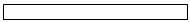 У собаки Белки .У лошади Стрелки .У кошки Мурки  .У курицы Хохлатки .Слова для справок: цыпленок Желтыш, жеребенок Рыжик, щенок Дружок, котенок Мурзик, теленок Буян.И з   с л о в   каждой строчки составьте предложение. Напишите.Мама, аквариум, с, рыбкой, Виталику, подарила.У, жил, Виталика, Мурзик, котенок. Котенок, серый, и, пушистый, был. Очень, любил, Мурзик, рыбку, смотреть, на.П р о ч и т а й т е . Напишите на месте пропусков Н или н.Книгу про _езнайку написал _иколай _осов. _икита все лето жил у бабушки _ асти в _овгороде. П р о ч и т а й т е . Выберите подходящую букву – большую или маленькую – и допишите ее в слова.П р о ч и т а й т е . Какие русские фамилии образовались от названий этих животных? Запишите эти фамилии, подчеркните в них первую букву. заяц – медведь – пчелка – щука – лось – волк – лисица – бобер – П р о ч и т а й т е . По выбору вместо точек запишите кличку животных. Дядя Саша вел коня … на речку. (Воронок, Орлик, Буян.)На лугу пасется коза … . У нее маленький козлик … . (Розка, Зойка, Тоська, Пушок, Шустрик.)У Вовы была ручная ворона … . Вова сам кормил ее. (Муська, Люлька, Милка.)Кот … спит на крыльце. Он любит рыбу. (Васька, Мурзик, Кузьма.)У нас живет собака … . Мы ее очень любим. (Гром, Джек, Шарик.)П р о ч и т а й т е   предложения. Выпишите клички животных по образцу. Образец: кот Мурзик. Знаменитую собаку-разведчицу звали Джульбарс.Первой в космос полетела собака Лайка. Конь Квадрат много раз завоевывал первые призы. Дважды побывала в космосе собака Белка. П р о ч и т а й т е . Подберите подходящие клички животных. Вот стадо. Там есть корова _____.Есть там и ______ . ________ и _______ дают много молока. У нас есть собака ________ . Есть у нас и кот _________ . Наши животные очень умные и забавные. (Клички для справок: Зорька, Полкан, Мурзик, Буренка.)В с т а в ь т е   большую букву:в женские имена: _ветлана, _юдмила, _льга;в мужские имена: _ладимир, _икита, _ергей;в названия рек: _он, _ама, _непр;в названия городов: _осква, _оронеж, _амбов.М е ж д у    п о д ч е р к н у т ы м и   буквами вставьте букву, слог, указанные в скобках. Напишите вновь полученные слова. каша (тю)  ________ …ваша (ню) ________ …глина (а)   ________ …окна (са)   ________ …бука (рен)  _______ …мука (р)     _______ …булка (ь)    _______ …кашка (тан) ______ …П о д ч е р к н у т ы е  буквы замените буквами, указанными в скобках. Напишите вновь полученные слова. соки (ч) ______ …уха (ф) _______ …туча (л) ______ …баки (у) ______ …упал (р) ______ …оса (к) _______ …каша (м) _____ …волна (г) _____ …О б р а з у й т е  клички животных от следующих слов:шар – …стрела – …рыжий – …пушистый – …О б р а з у й т е  фамилии от названий цветов:колокольчик – …роза – …ромашка – …василек – …О б р а з у й т е  названия сел от следующих имен: Григорий – ГригорьевкаСемен – _____________Василий – ___________Иван – ______________Федор – _____________П о д б е р и т е  к данным словам подходящие по смыслу имена, отчества и фамилии, клички животных, названия городов и улиц. Бабушка _________, поэт ________, учительница ___________, корова _____________, котенок ____________, конь ____________, ежик ______________, город ______________, деревня __________, улица _____________.К    к а ж д о м у  слову из левого столбика подберите фамилию, имя и отчество из правого. С п и ш и т е , вставляя имена и фамилии. Дежурные … и … поливают цветы. … и … смотрят книгу. … и … играют в шашки. Учительница … пишет на доске. С п и ш и т е . Замените, где нужно, строчные буквы заглавными. Псу шарику подарили шарик. Котенок пушок поймал пушок. Жеребенок ветер мчался, как ветер. С п и ш и т е , вставляя названия и клички животных. На крыше мяукает … . Громко лает … .В сарае мычит … . Весело ржет … . С п и ш и т е . Исправьте ошибки. На сцене сказочный терем. в нем дружно живут собака мушка, Кошка дымка, Петушок Петя, енот тишка, Ворона Кара. С п и ш и т е . Исправьте ошибки. Летом я живу в деревне. Моему приезду всегда рады Пес барбоз, Кот барсик, Конь Булат, Корова ночка. В с п о м н и т е   имена и клички персонажей сказки А. Н. Толстого «Золотой ключик». Деревянный мальчик –Черепаха –Лиса – Девочка с голубыми волосами –Продавец пиявок – Отец деревянного мальчишки – Владелец кукольного театра – Кот –Д о п и ш и т е   предложения. Мы живем в городе … . Школа находится на улице … . Летом я был у бабушки в деревне … . Там я купался в речке … . С п и ш и т е , исправив ошибки. Мы живем в москве. Москва – столица россии. Москва стоит на реке москве. С п и ш и т е , исправив ошибки. Город орел – родина моей мамы. Хищная птица – Орел. У никиты Черный карандаш. Летом я купался в черном Море. По небу плывет Белое облако. В белом море много рыбы. О б р а з у й т е  фамилии от данных слов:столяр – умный – голова – хлеб – кузнец – С о с т а в ь т е  предложения из данных слов. Нина, Милку, кормит, козу. Гена, Воронка, поит, жеребенка.Р а с п о л о ж и т е  предложения так, чтобы получился рассказ. Придумайте и запишите название рассказу. Вместо многоточия впишите имя и отчество доктора. Она подавилась косточкой. Девочка Валя ела рыбу. Приехал доктор … . У Вали из глаз текли слезы. Он достал щипчики и вынул из горла косточку. Д о п и ш и т е  слово. Всех на свете он добрей, Лечит он больных зверей, И однажды бегемота Вытащил он из болота. Он известен, знаменит, Это доктор __________. 			(Айболит.)Перед волком не дрожал, От медведя убежал, А лисице на зубокВсе ж попался __________ . 			(Колобок.)О т г а д а й т е   загадки. С букварем шагает в школуДеревянный мальчуган. Попадает вместо школыВ полотняный балаган. Как зовется эта книжка?Кто герой ее – мальчишка?			(Буратино.)Фруктово-огородная страна –В одной из сказок есть она, А в ней герой – мальчонка овощной. Он храбрый, справедливый, озорной. 			(Чиполлино.)Красна девица грустна:Ей не нравится весна, Ей на солнце тяжко. Слезы льет бедняжка. 			(Снегурочка.)З а п и ш и т е   текст под диктовку, выделите орфограммы. В разведкуПервыми в космосе побывали наши друзья – собаки. Ученые послали их в разведку. В ракетах летали Лайка, Белянка и Пестрая, Белка и Стрелка, Чернушка и Звездочка. Собака Отважная пять раз былаО или о?зеленый _ гонекконь _ релптица _ релБ или б?коза _елкапушистая _елкаС или с?щенок _нежокпервый _нежокП или п?белый _ ушоккот _ ушокпопугай _ трушказеленая _ етрушкаМ или м?плюшевый _ишкадруг _ишкаР или ргрибок _ыжиксобака _ыжиккосмонавтученый поэт композитор Петр Ильич ЧайковскийФедор Иванович ТютчевИван Владимирович МичуринЮрий Алексеевич Гагарин.